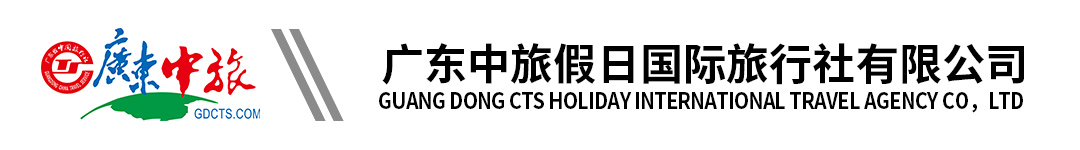 （假日）【臻美伊犁】赛里木湖、薰衣草庄园、伊犁杏花、那拉提草原、独山子大峡谷、天山天池、国际大巴扎、维族家访、库木塔格沙漠、坎儿井、火焰山 双飞8天行程单行程安排费用说明其他说明产品编号ZLJRHYXB-20240226A2出发地广东省-广州市目的地新疆维吾尔自治区-石河子市行程天数8去程交通飞机返程交通飞机参考航班广州-石河子AQ1047：0615-1410 （经停西安）广州-石河子AQ1047：0615-1410 （经停西安）广州-石河子AQ1047：0615-1410 （经停西安）广州-石河子AQ1047：0615-1410 （经停西安）广州-石河子AQ1047：0615-1410 （经停西安）产品亮点高端订制：高端订制：高端订制：高端订制：高端订制：天数行程详情用餐住宿D1广州--石河子早餐：X     午餐：X     晚餐：X   石河子/乌鲁木齐：汇博或同等标准D2乌鲁木齐-伊宁/清水河（约660Km，约8.5H）早餐：酒店早餐     午餐：团餐     晚餐：X   伊宁/清水河：伊宁金尊大酒店/舒惠酒店/黄鹤楼酒店/伊宁天然居酒店/美景大酒店/伊宁海亚酒店/伊宁五洲艺术大酒店/伊宁和谐大酒店/乐城臻品酒店/华伦酒店/爱派酒店或同级D3伊宁/清水河-伊宁/清水河（约260Km，约4H）早餐：X     午餐：X     晚餐：X   伊宁/清水河：伊宁金尊大酒店/舒惠酒店/黄鹤楼酒店/伊宁天然居酒店/美景大酒店/伊宁海亚酒店/伊宁五洲艺术大酒店/伊宁和谐大酒店/乐城臻品酒店/华伦酒店/爱派酒店或同级D4伊宁-昌吉/乌鲁木齐(约650KM/约7.5H )早餐：酒店早餐     午餐：团餐     晚餐：团餐   昌吉/乌鲁木齐：新疆大学学术交流中心/宏邦酒店/克拉云酒店/双洲国际酒店/林海酒店/舒达酒店/启星云酒店等同级D5昌吉/乌鲁木齐-昌吉/乌鲁木齐(约120KM /约 1.5H)早餐：酒店早餐     午餐：团餐     晚餐：团餐   昌吉/乌鲁木齐：曦隆疆郡酒店/华东容锦（农校店）/昌吉华怡酒店/华东·容锦国际酒店/昌吉好维佳/昌吉农博园或同级D6昌吉/乌鲁木齐-吐鲁番(约280KM/约 3.5H)早餐：酒店早餐     午餐：团餐     晚餐：X   吐鲁番：麦西来甫/友谊峰/华盛酒店/葡晶国际酒店/天伦国际酒店或同级东方龙酒店/乔戈里酒店/沁园酒店/思诺豪爵酒店/海螺酒店/新疆大学学术交流中心/宏邦酒店/克拉云酒店/双洲国际酒店/林海酒店/舒达酒店/启星云酒店等同级D7吐鲁番-乌鲁木齐(约180KM/约 3H )早餐：X     午餐：X     晚餐：X   乌鲁木齐：新疆大学学术交流中心/宏邦酒店/克拉云酒店/双洲国际酒店/林海酒店/舒达酒店/启星云酒店等同级D8乌鲁木齐--石河子--广州早餐：酒店早餐     午餐：X     晚餐：X   温馨的家费用包含1、【机票】广州-石河子往返经济舱机票（不含机建燃油费）。1、【机票】广州-石河子往返经济舱机票（不含机建燃油费）。1、【机票】广州-石河子往返经济舱机票（不含机建燃油费）。费用不包含1、报价是按照2人入住1间房计算的价格。本产品不接受拼房，单人需补房差；1、报价是按照2人入住1间房计算的价格。本产品不接受拼房，单人需补房差；1、报价是按照2人入住1间房计算的价格。本产品不接受拼房，单人需补房差；预订须知1、因新疆限速严重，行程当中的公里数及时间仅供参考，请以实际时间及路程为准。 温馨提示1、18 周岁以下未成年人，自我约束能力差，参团安排正常年龄游客陪同；西北地区，65 周岁以上群体参团必须有正常年龄游客陪同；不建议 65 岁以上老人参团，如需参团，请一定做好身体检查，出示医院健康证明，并填写《参团免责声明》。退改规则确定日期出游后不可更改或取消（除遇不可抗力因素），恕不退款！